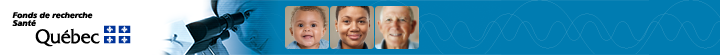 Réseaux thématiques du FRQS – Programme 2019-2020PROPOSITION DE RÉSEAUDemande de création Présentée parCliquez ici pour taper le nom du réseau Cliquez ici pour taper le nom du directeur ou de la directrice INSTRUCTIONS Proposition de réseau thématiqueAfin que les propositions soient rédigées de façon uniforme, le FRQS vous demande de respecter le nombre de pages allouées ainsi que le cadre présenté. Toute page excédentaire sera retirée de la demande. Pour la rédaction du document veuillez utiliser la police de type Arial, taille 10 pt, interligne simple.Une fois que vous aurez rempli ce gabarit de proposition de réseau thématique, vous devrez le convertir en format PDF et le joindre à votre formulaire électronique de demande de subvention, dans la section « Autres documents ».Vous trouverez ci-dessous la liste des documents qui vous seront demandés dans la section « Autres documents » de votre formulaire électronique de demande de subvention.Instructions : pour faciliter le travail des évaluateurs, veuillez identifier clairement chaque document en insérant :une page couverture en utilisant le nom du document, tel que souligné ci-dessous etun en-tête en utilisant le nom du document, tel que souligné ci-dessous.Documents demandés :le présent gabarit de Proposition de réseau thématique complété;la liste des Acronymes utilisés dans la présente proposition;un document facultatif de Tableaux et figures (pour un maximum de 8 pages – la page couverture ne sera pas comptabilisée);l’Organigramme du réseau;la liste des Membres des divers comités (comité de direction, comité scientifique et autres comités);le Bottin des membres du réseau, incluant leur affiliation universitaire, divisé par catégories de membres et classés par ordre alphabétique de nom de famille; la liste des Collaborations et des partenariats stratégiques pour la réalisation des activités du réseau et leur nature : financière (inscrire le montant) ou autre (précisez);un tableau présentant la liste des Indicateurs qui seront suivis en lien avec les résultats attendus. Veuillez consulter la section 6.4 du guide de gestion et de gouvernance des réseaux thématiques (version juillet 2018).Tout autre document sera supprimé de la demande. ÉvaluationLes critères d'évaluation sont disponibles dans le Guide de gestion et de gouvernance des réseaux thématiques du FRQS.SignaturesCette proposition doit être signée par les autorités administrative et scientifique du réseau de recherche, soit la personne responsable des services financiers de l’établissement gestionnaire et le directeur ou la directrice du réseau thématique (page 3).Signatures du directeur ou de la directrice du réseau et de la personne responsable des finances de l’établissement gestionnaireLes soussignés s'engagent à respecter les obligations décrites dans les règles générales communes des fonds de recherche du Québec et les règles du programme de réseaux thématiques décrites dans le Guide de gestion et de gouvernance des réseaux thématiques du FRQS.Signature directeur/directrice : ____________________________________________	Date :  ____________________Signature codirecteur/codirectrice : ________________________________________	Date : ____________________(s’il y a lieu)Signature responsable des finances : ________________________________________	Date _____________________SECTION 1ÉLABORATION DU PROJET DE RÉSEAUSECTION 2 DEMANDE DE SUBVENTIONPortrait du réseauCoordonnées du directeur ou de la directrice du réseauPortrait du réseauCoordonnées du directeur ou de la directrice du réseauPortrait du réseauCoordonnées du directeur ou de la directrice du réseauNomPrénomNIPInstitution d’appartenanceAffiliation universitaireCourrielCoordonnées du codirecteur ou de la codirectrice du réseau (s’il y a lieu)Coordonnées du codirecteur ou de la codirectrice du réseau (s’il y a lieu)Coordonnées du codirecteur ou de la codirectrice du réseau (s’il y a lieu)NomPrénomNIPInstitution d’appartenanceAffiliation universitaireCourrielLieu d’administration du réseauNom de l’établissement gestionnaire :Nom de la personne responsable des finances :Titre de la personne responsable des finances :Coordonnées de correspondanceNom :      Courriel :      Composition du réseauNombre de membresMembres réguliersMembres associésMembres étudiantsMembres honorairesTotal :Mandat du directeur ou de la directriceDébut du mandat du directeur ou de la directrice du réseau mois / annéeFin du mandat du directeur ou de la directrice du réseaumois / annéeNombre de réunions prévues par année (en moyenne)Nombre de réunions prévues par année (en moyenne)Comité de direction Comité scientifique Autres comités :Bulletin de nouvelles (si applicable)Nombre de bulletins annuels prévuNombre d’abonnés estiméIdentification des membres du comité de direction Veuillez Identifier les membres du comité de direction et leur fonction au sein du comité. Vous pouvez ajouter des lignes au tableau si nécessaire.Identification des membres du comité de direction Veuillez Identifier les membres du comité de direction et leur fonction au sein du comité. Vous pouvez ajouter des lignes au tableau si nécessaire.Identification des membres du comité de direction Veuillez Identifier les membres du comité de direction et leur fonction au sein du comité. Vous pouvez ajouter des lignes au tableau si nécessaire.Nom Fonction au sein du comité (s’il y a lieu)Affiliation universitaireIdentification des axes stratégiques du réseau  Veuillez énumérer chacun des axes du réseau et identifier leur responsable. Vous pouvez ajouter des lignes au tableau si nécessaire.Identification des axes stratégiques du réseau  Veuillez énumérer chacun des axes du réseau et identifier leur responsable. Vous pouvez ajouter des lignes au tableau si nécessaire.Identification des axes stratégiques du réseau  Veuillez énumérer chacun des axes du réseau et identifier leur responsable. Vous pouvez ajouter des lignes au tableau si nécessaire.Nom de l’axeNom de la personne responsableAffiliation universitaireIdentifier les ressources communes de recherche prévues du réseauVeuillez identifier les ressources communes anticipées, comme par exemple : ressource d’expertise, plateforme technologique, registre de patients, banque de données, biobanque, etc. Vous pouvez ajouter des lignes au tableau si nécessaire.Identifier les ressources communes de recherche prévues du réseauVeuillez identifier les ressources communes anticipées, comme par exemple : ressource d’expertise, plateforme technologique, registre de patients, banque de données, biobanque, etc. Vous pouvez ajouter des lignes au tableau si nécessaire.Identifier les ressources communes de recherche prévues du réseauVeuillez identifier les ressources communes anticipées, comme par exemple : ressource d’expertise, plateforme technologique, registre de patients, banque de données, biobanque, etc. Vous pouvez ajouter des lignes au tableau si nécessaire.Identifier les ressources communes de recherche prévues du réseauVeuillez identifier les ressources communes anticipées, comme par exemple : ressource d’expertise, plateforme technologique, registre de patients, banque de données, biobanque, etc. Vous pouvez ajouter des lignes au tableau si nécessaire.Nom de la ressource communeNom de la personne responsableAffiliation universitaireSection 1.1 – Description de l’organisation et du fonctionnement anticipé du réseau(maximum 2 pages)Décrire brièvement:l’organisation, le fonctionnement, la structure et les mécanismes de gouvernance du réseau;les axes stratégiques et les mécanismes d’intégration interaxes.Section 1.2 –  Importance et contexte du réseau(maximum 6 pages,  incluant celle-ci)Exposez les collaborations déjà existantes et/ou les activités de réseautage entre les chercheurs qui formeront ce nouveau réseau. Expliquez de quelle façon ces collaborations/ressources communes ont conduit à l’élaboration d’un projet de réseau thématique. On insistera en particulier sur :l’importance stratégique du réseau et la valeur ajoutée pour les membres, la communauté scientifique et la population visée, ainsi que la pertinence du réseau pour le développement de la recherche en santé pour la communauté;les résultats et retombées escomptés;la mobilisation autour du projet;les effets de levier anticipés (subventions communes obtenues, investissements publics ou privés, etc.).Section 2.1 – Résumé du plan d’action stratégique pour les quatre prochaines années (maximum 1 page)Section 2.2 –   Plan d’action stratégique et demande de financement(Maximum 15 pages, excluant les références – début page suivante)PRÉAMBULEDans cette section, vous devez présenter un plan d’action stratégique destiné à répondre aux objectifs opérationnels et stratégiques des réseaux thématiques tel que décrit dans les règles du programme. Les initiatives proposées devront conduire à court ou moyen terme à des résultats concrets ainsi qu’à des retombées mesurables pour la communauté scientifique et les communautés ou populations visées par les travaux du réseau.La valeur ajoutée des activités de concertation, des initiatives structurantes, des activités de diffusion et de transfert de connaissances ainsi que des ressources communes projetées, dans une perspective de complémentarité avec d’autres programmes d’appui à la recherche, devra être démontrée. Le FRQS s’attend à ce que les réseaux thématiques fassent part des impacts ou changements positifs attendus dans l’environnement de recherche ainsi que sur la ou les communautés de personnes visées.DEMANDE DE SUBVENTIONLa demande de subvention pourrait prendre la forme suivante :INTRODUCTIONMise en contexte de la thématique du réseau par rapport à son environnement externe (exemples : état de santé, système de santé, milieu de recherche concerné), description de la mission et des objectifs stratégiques à atteindre.PLAN D’ACTION STRATÉGIQUEDécrire la programmation scientifique du réseau et sa pertinence pour le développement de la recherche en santé dans le domaine. Les hypothèses ou argumentaires qui supportent chaque initiative que le réseau souhaite développer doivent être présentés. Ces derniers doivent permettre de justifier les moyens et les ressources (humaines et matérielles) nécessaires pour réaliser les activités qui permettront l’atteinte des résultats visés.Pour les ressources communes (plateformes technologiques ou informationnelles, banques de données ou de tissus) un plan de gestion est demandé (frais d’utilisation, nombre d’utilisateurs, accès aux utilisateurs, ressources humaines et financières). Présentez également les ressources communes développées par le réseau en y associant les coûts et les revenus estimés (voir section 3) de chacune d’entre elles afin d’obtenir les coûts nets totaux demandés au FRQS.CONCLUSIONSection 2.2 –   Plan d’action stratégique et demande de financement(maximum 15 pages, excluant les références)Section 2.3 –  Échéancier(maximum 1 page)Fournir un échéancier, sur une base annuelle, décrivant les principales activités des quatre prochaines années.SECTION 3 – RESSOURCES COMMUNESPour votre réseau, énumérez les ressources communes (plateforme d’expertise et technologique, registre de patients, biobanque, banque de données, etc.) ainsi que leurs modes d'accès, leur nombre d'utilisateurs et les revenus anticipés (s'il y a lieu). RessourceMode d'accèsNombre d'utilisateurs anticipésRevenus anticipés1.	     2.	     3.	     4.	     5.	     6.	     7.	     8.	     SECTION 4 – BUDGET ANNUELIl est important de fournir un budget détaillé. Veuillez utiliser la ventilation budgétaire ci-dessous et n’hésitez pas à apporter des précisions sur les activités planifiées et à ajouter des lignes au besoin. Les ressources financières nécessaires à la gestion et à la gouvernance du réseau, ainsi qu'à chacun des volets d’activités doivent être présentées.REVENUSREVENUSContribution pro forma globale du FRQS (indiquez ici le montant annuel demandé)Soutien à la gestion et à la COORDINATION (Maximum de 150 000 $)Soutien à la gestion et à la COORDINATION (Maximum de 150 000 $)Compensation ou frais de dégagement d'activités du directeur ou de la directrice (maximum 15 000 $, incluant les charges et avantages sociaux; 20 000 $ dans le cas d'une codirection)Salaires pour la coordination et le soutien administratif, incluant les charges et avantages sociauxFrais de services et de consultants pour l’aide à la planificationFrais de déplacementFrais de réseautage et de représentationPetits équipements, papeterie, impression et fournitures de bureauFrais liés aux réunions administratives du réseauAutres dépenses liées à l'administration du réseau (spécifiez)Sous-totalvolet Soutien aux activités de concertationvolet Soutien aux activités de concertationFrais associés à l'organisation de rencontres et d'activités de concertationFrais de services et de consultantsFrais de déplacementFrais liés au réseautageAutres dépenses (spécifiez) :Sous-totalvolet Soutien aux initiatives structurantesvolet Soutien aux initiatives structurantesSalaires (incluant les charges et avantages sociaux)Frais de projets pilotesFrais pour projets innovants et structurantsSupplément de bourses d’étudiants et de stagiairesAutres dépenses (spécifiez) :Sous-totalvolet Soutien aux activités de diffusion et de transfert de connaissancesvolet Soutien aux activités de diffusion et de transfert de connaissancesDéveloppement et maintien du site WebJournée annuelle du réseauFrais pour l'organisation d'activités de diffusion et de transfert de connaissances Frais de participation à des congrès visant la mise en évidence de la production scientifique en lien avec les priorités ciblées par le réseauFrais de publication, édition, reprographie et de traduction de documentsAutres dépenses (spécifiez) :Sous-totalvolet Soutien aux ressources communes de rechercheSalaires (incluant les charges et avantages sociaux)Frais récurrents de servicesServices achetés et ressources d’expertisesAchat et entretien du matériel et de l’équipement pertinent aux activités du réseauAutres dépenses (spécifiez) :Sous-totalTOTAL – BUDGET ANNUEL FRQSContribution pro forma globale d’autres sources 
(spécifiez la source et indiquez si les sommes sont allouées à une activité spécifique)total des revenus du réseau